Protokoll för konstituerande styrelsemöte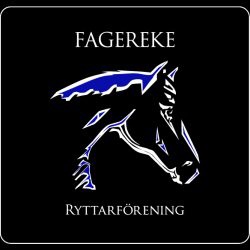 Konstituerande styrelsemöte Fagereke Ryttarförening 23 februari 2020§1	Mötets öppnandeAnna Samuelsson hälsade välkommen och förklarande mötet öppet.§2	Val av sekreterareStyrelsen beslutade att välja Susanne Jonsson att föra protokoll under mötet.§3 	Val av justerareStyrelsen beslutade att välja Cathrine Hilmersson som justerar protokollet. §4	Godkännande av dagordningStyrelsen beslutade att godkänna dagordningen.§5 	KonstituerandeStyrelsen beslutade att välja Anna Samuelsson till ordförande, Ola Jonsson till kassör och Susanne Jonsson som sekreterare. Styrelsens sammanfattningAnna Samuelsson		OrdförandeCathrine Hilmersson	Vice ordförande Ola Jonsson			KassörSusanne Jonsson		SekreterareTina Hultgren			LedamotMadelen Forsell		LedamotMatilda Syrén		SuppleantMonika Hällmar		Suppleant§6	FirmatecknareStyrelsen beslutade att välja Anna Samuelsson (19700519-3003) och Ola Jonsson (19700105-0231) att var för sig teckna föreningens firma.§7	Övriga frågorInga övriga frågor§8 Mötets avslutandeOrdförande tackade alla närvarande och förklarade mötet avslutat.____________________________________	_________________________________Ordförande						JusterareAnna Samuelsson 					Cathrine Hilmersson		